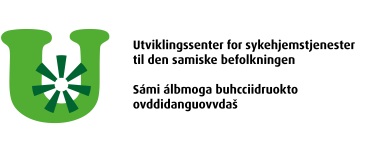 RESSURSGRUPPE SAMISK PASIENT 			Dato og klokkeslett: Onsdag 28.02.18 kl. 12-17 og                                           Torsdag 01.03.18 kl. 09-13.00 Sted: 			Karasjok, Sentrumsbygget USHTPROGRAM  FAGSEMINAR OG ERFARINGSUTVEKSLING OG ARBEIDET VIDERE 			ERFARINGSUTVEKSLING OG VEIEN VIDERE ONSDAG 28. FEBRUAR:11.00-12.00 	Lunch på USH, Sentrumsbygget 12.00-12.15	Velkommen – praktisk info – USHT samisk v/Kristine G. Grønmo.                              Kort presentasjon om et forskningsprosj. om bruk av joik i eldreomsorgen                              v/Soile Päivikki HämäläinenFramlegg og status for prosjekter fra ressursgruppa Samisk pasient i følgende kommuner: 12.30-12.45	Framlegg - Oslo kommune v/Gro Johnsen12.45-13.00	Framlegg – Lavangen kommune v/Jill Eli Ø. Eira13.00-13.15	Framlegg – Kautokeino kommune v/Britt Kirsti Johansen13.15-13.30	Framlegg – Tana kommune v/Liv Berit Johnsen13.30-13.45	Strekk på beina m/kaffe13.45-14.00	Framlegg - Nesseby kommune v/Anne Brit Aslaksen14.00-14.15	Fremlegg – Karasjok kommune v/Ragnhild Maurstad14.15-15.00	Erfaringsutveksling og aktivt nettverkssamarbeid i gruppen 	15.00-15.15	Strekk på beina m/kaffe15.15-16.15	Erfaringsutveksling og veien videre – Ressursgruppen’s arbeid framover, og plan for                            videre arbeid; milepæler, hvordan kan noe av dette nyttiggjøres og hva kan USHT                             gjøre. KS vil også delta her for å få innspill hva de kan bistå med i kommunene.16.30-        	Felles middag på Biepmu 18.00-19.15	Forestilling Snøfrid» på Idrettshallen – Beaivváš, kr. 140. Reserves men dekkes av den                            enkelte deltaker.                                                                                                              ./.			FAGDAGTORSDAG 01.03.18:09.00-09.45	Habilitering- og rehabilitering av den samiske brukeren, om helse- og omsorgs-                             tjenester til samer med utviklingshemming v/Marit Laila Logje og Gry Bogetun 09.45-10.45	Etikk – KS v/Christine Haga Sørlie10.45-11.00	Strekk på beina m/kaffe11.00-11.45	Prosjekt brukermedvirkning for den samiske brukeren og pasienten                              v/Marit Laila Logje og Gry Bogetun11.45-12.15	Presentasjon av Elevbedrift på Samisk videregående skole12.15-12.30	Forventning til Brukermedvirkning/Pårørende samarbeid v/ Kommunale Eldreråd?12.30-13.00	Diskusjon – Ressursgruppen’s  arbeid framover, og plan for videre arbeid; milepæler		Hvordan kan noe av dette nyttiggjøres i andre kommuner, og hva ønsker                                   kommunene at USHT samisk skal bidra med? KS ønsker innspill fra ressursgruppa.13.00-13.15	Oppsummering. Hva skjer videre?13.15-		Lunch på USHTAvslutning og vel hjem!Det tas med forbehold om endringer i programmet.